Application Form for Federated Rural Electric’s2024 Youth Tour ContestApplication Form for Federated Rural Electric’s2024 Youth Tour ContestApplication Form for Federated Rural Electric’s2024 Youth Tour ContestApplication Form for Federated Rural Electric’s2024 Youth Tour ContestApplication Form for Federated Rural Electric’s2024 Youth Tour ContestApplication Form for Federated Rural Electric’s2024 Youth Tour ContestApplication Form for Federated Rural Electric’s2024 Youth Tour ContestApplication Form for Federated Rural Electric’s2024 Youth Tour ContestContact for more information or with questions:Federated Rural Electric AssociationPO Box 69, Jackson MN 56143-0069507-847-3520 or 1-800-321-3520Email: info@federatedrea.coopDownload electronic application from our website at www.federatedrea.coop/youth-tourContact for more information or with questions:Federated Rural Electric AssociationPO Box 69, Jackson MN 56143-0069507-847-3520 or 1-800-321-3520Email: info@federatedrea.coopDownload electronic application from our website at www.federatedrea.coop/youth-tourContact for more information or with questions:Federated Rural Electric AssociationPO Box 69, Jackson MN 56143-0069507-847-3520 or 1-800-321-3520Email: info@federatedrea.coopDownload electronic application from our website at www.federatedrea.coop/youth-tour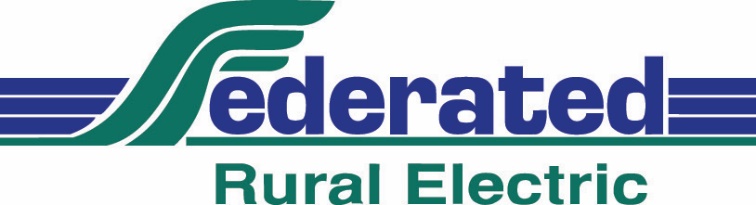 PART ONE GENERAL:PART ONE GENERAL:PART ONE GENERAL:PART ONE GENERAL:PART ONE GENERAL:PART ONE GENERAL:PART ONE GENERAL:PART ONE GENERAL:Name:
     Name:
     Name:
     Name:
     Name:
     Cell or Home Phone:
     Cell or Home Phone:
     Cell or Home Phone:
     Street Address:
     Street Address:
     Street Address:
     Street Address:
     City:
     State:
  Zip:
     Zip:
     Email:Email:Email:Email:Email:Email:Email:Email:Age:
     Age:
     Age:
     Age:
     Age:
     Date of Birth:
     Date of Birth:
     Date of Birth:
     Parents’/Guardians’ Names:Parents’/Guardians’ Names:Parents’/Guardians’ Names:Parents’/Guardians’ Names:Parents’/Guardians’ Phone:Parents’/Guardians’ Phone:Parents’/Guardians’ Phone:Parents’/Guardians’ Phone:Parents’/Guardians’ Email:Parents’/Guardians’ Email:Parents’/Guardians’ Email:Parents’/Guardians’ Email:Parents’/Guardians’ Email:Parents’/Guardians’ Email:Parents’/Guardians’ Email:Parents’/Guardians’ Email:PART TWO SCHOOL-RELATED:PART TWO SCHOOL-RELATED:PART TWO SCHOOL-RELATED:PART TWO SCHOOL-RELATED:PART TWO SCHOOL-RELATED:PART TWO SCHOOL-RELATED:PART TWO SCHOOL-RELATED:PART TWO SCHOOL-RELATED:School Name:
     School Name:
     School Name:
     School Name:
     School Name:
     School Name:
     School Name:
     School Name:
     School Address:
     School Address:
     School Address:
     School Address:
     School Address:
     School Address:
     School Address:
     School Address:
     Current Grade in School:Current Grade in School:Current Grade in School: Freshman    Sophomore    Junior    Senior Freshman    Sophomore    Junior    Senior Freshman    Sophomore    Junior    Senior Freshman    Sophomore    Junior    Senior Freshman    Sophomore    Junior    SeniorFavorite Subjects in School and Why:
     Favorite Subjects in School and Why:
     Favorite Subjects in School and Why:
     Favorite Subjects in School and Why:
     Favorite Subjects in School and Why:
     Favorite Subjects in School and Why:
     Favorite Subjects in School and Why:
     Favorite Subjects in School and Why:
     Career Goal:
     Career Goal:
     Career Goal:
     Career Goal:
     Career Goal:
     Career Goal:
     Career Goal:
     Career Goal:
     List special school honors or activities, such as class officer, plays, music, athletics, etc.List special school honors or activities, such as class officer, plays, music, athletics, etc.List special school honors or activities, such as class officer, plays, music, athletics, etc.List special school honors or activities, such as class officer, plays, music, athletics, etc.List special school honors or activities, such as class officer, plays, music, athletics, etc.List special school honors or activities, such as class officer, plays, music, athletics, etc.List special school honors or activities, such as class officer, plays, music, athletics, etc.List special school honors or activities, such as class officer, plays, music, athletics, etc.Honor/Activity:Grade:Remarks:Remarks:Remarks:Remarks:Remarks:Remarks:Application Continued on Next Page…Application Continued on Next Page…Application Continued on Next Page…Application Continued on Next Page…Application Continued on Next Page…Application Continued on Next Page…Application Continued on Next Page…Application Continued on Next Page…PART THREE EXTRA-CURRICULAR ACTIVITIES:PART THREE EXTRA-CURRICULAR ACTIVITIES:PART THREE EXTRA-CURRICULAR ACTIVITIES:PART THREE EXTRA-CURRICULAR ACTIVITIES:PART THREE EXTRA-CURRICULAR ACTIVITIES:PART THREE EXTRA-CURRICULAR ACTIVITIES:PART THREE EXTRA-CURRICULAR ACTIVITIES:List extra-curricular activities and years of involvement, such as sports, 4-H, FHA, FFA, church, community and service clubs.List extra-curricular activities and years of involvement, such as sports, 4-H, FHA, FFA, church, community and service clubs.List extra-curricular activities and years of involvement, such as sports, 4-H, FHA, FFA, church, community and service clubs.List extra-curricular activities and years of involvement, such as sports, 4-H, FHA, FFA, church, community and service clubs.List extra-curricular activities and years of involvement, such as sports, 4-H, FHA, FFA, church, community and service clubs.List extra-curricular activities and years of involvement, such as sports, 4-H, FHA, FFA, church, community and service clubs.List extra-curricular activities and years of involvement, such as sports, 4-H, FHA, FFA, church, community and service clubs.Activity:Grade:Remarks:Remarks:Remarks:Remarks:Remarks:Please list any public speaking experience:
     Please list any public speaking experience:
     Please list any public speaking experience:
     Please list any public speaking experience:
     Please list any public speaking experience:
     Please list any public speaking experience:
     Please list any public speaking experience:
     Please list any writing experience (school newspaper, yearbook, etc.):
     Please list any writing experience (school newspaper, yearbook, etc.):
     Please list any writing experience (school newspaper, yearbook, etc.):
     Please list any writing experience (school newspaper, yearbook, etc.):
     Please list any writing experience (school newspaper, yearbook, etc.):
     Please list any writing experience (school newspaper, yearbook, etc.):
     Please list any writing experience (school newspaper, yearbook, etc.):
     Please describe any volunteering or community service.
     Please describe any volunteering or community service.
     Please describe any volunteering or community service.
     Please describe any volunteering or community service.
     Please describe any volunteering or community service.
     Please describe any volunteering or community service.
     Please describe any volunteering or community service.
     Why are you interested in going to Washington, D.C.?
     Why are you interested in going to Washington, D.C.?
     Why are you interested in going to Washington, D.C.?
     Why are you interested in going to Washington, D.C.?
     Why are you interested in going to Washington, D.C.?
     Why are you interested in going to Washington, D.C.?
     Why are you interested in going to Washington, D.C.?
     PART FOUR PARENT OR GUARDIAN PERMISSION FORMPART FOUR PARENT OR GUARDIAN PERMISSION FORMPART FOUR PARENT OR GUARDIAN PERMISSION FORMPART FOUR PARENT OR GUARDIAN PERMISSION FORMPART FOUR PARENT OR GUARDIAN PERMISSION FORMPART FOUR PARENT OR GUARDIAN PERMISSION FORMPART FOUR PARENT OR GUARDIAN PERMISSION FORMWe hereby give the applicant permission to submit      as a candidate for selection to the Washington, D.C. Youth Tour. If selected, I give him/her permission to travel as required. We grant permission to take our teen’s photo to be used in Youth Tour promotions.Enter name:                                                                                                                Date:      Check here to indicate that you have read and agree to the above permission items: We hereby give the applicant permission to submit      as a candidate for selection to the Washington, D.C. Youth Tour. If selected, I give him/her permission to travel as required. We grant permission to take our teen’s photo to be used in Youth Tour promotions.Enter name:                                                                                                                Date:      Check here to indicate that you have read and agree to the above permission items: We hereby give the applicant permission to submit      as a candidate for selection to the Washington, D.C. Youth Tour. If selected, I give him/her permission to travel as required. We grant permission to take our teen’s photo to be used in Youth Tour promotions.Enter name:                                                                                                                Date:      Check here to indicate that you have read and agree to the above permission items: We hereby give the applicant permission to submit      as a candidate for selection to the Washington, D.C. Youth Tour. If selected, I give him/her permission to travel as required. We grant permission to take our teen’s photo to be used in Youth Tour promotions.Enter name:                                                                                                                Date:      Check here to indicate that you have read and agree to the above permission items: We hereby give the applicant permission to submit      as a candidate for selection to the Washington, D.C. Youth Tour. If selected, I give him/her permission to travel as required. We grant permission to take our teen’s photo to be used in Youth Tour promotions.Enter name:                                                                                                                Date:      Check here to indicate that you have read and agree to the above permission items: We hereby give the applicant permission to submit      as a candidate for selection to the Washington, D.C. Youth Tour. If selected, I give him/her permission to travel as required. We grant permission to take our teen’s photo to be used in Youth Tour promotions.Enter name:                                                                                                                Date:      Check here to indicate that you have read and agree to the above permission items: We hereby give the applicant permission to submit      as a candidate for selection to the Washington, D.C. Youth Tour. If selected, I give him/her permission to travel as required. We grant permission to take our teen’s photo to be used in Youth Tour promotions.Enter name:                                                                                                                Date:      Check here to indicate that you have read and agree to the above permission items: Application due by February 2, 2024. Do a “save as” and email as an attachment to info@federatedrea.coop. Email your 300-word essay on an energy-related topic as an attachment, as well.Finalists will be interviewed March 12, 2024 starting at 4 p.m. Questions: call Andrea at 1-800-321-3520.Application due by February 2, 2024. Do a “save as” and email as an attachment to info@federatedrea.coop. Email your 300-word essay on an energy-related topic as an attachment, as well.Finalists will be interviewed March 12, 2024 starting at 4 p.m. Questions: call Andrea at 1-800-321-3520.Application due by February 2, 2024. Do a “save as” and email as an attachment to info@federatedrea.coop. Email your 300-word essay on an energy-related topic as an attachment, as well.Finalists will be interviewed March 12, 2024 starting at 4 p.m. Questions: call Andrea at 1-800-321-3520.Application due by February 2, 2024. Do a “save as” and email as an attachment to info@federatedrea.coop. Email your 300-word essay on an energy-related topic as an attachment, as well.Finalists will be interviewed March 12, 2024 starting at 4 p.m. Questions: call Andrea at 1-800-321-3520.Application due by February 2, 2024. Do a “save as” and email as an attachment to info@federatedrea.coop. Email your 300-word essay on an energy-related topic as an attachment, as well.Finalists will be interviewed March 12, 2024 starting at 4 p.m. Questions: call Andrea at 1-800-321-3520.Application due by February 2, 2024. Do a “save as” and email as an attachment to info@federatedrea.coop. Email your 300-word essay on an energy-related topic as an attachment, as well.Finalists will be interviewed March 12, 2024 starting at 4 p.m. Questions: call Andrea at 1-800-321-3520.Application due by February 2, 2024. Do a “save as” and email as an attachment to info@federatedrea.coop. Email your 300-word essay on an energy-related topic as an attachment, as well.Finalists will be interviewed March 12, 2024 starting at 4 p.m. Questions: call Andrea at 1-800-321-3520.